St-Donat | Chertsey | Entrelacs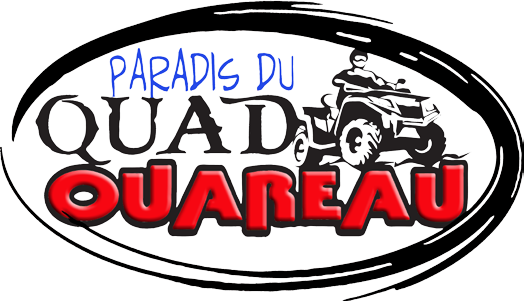 14 - 074	AGA	  Formulaire officiel de mise en candidatureAfin de soumettre votre candidature à un poste d’administrateur (trice) du club, il est obligatoire de nous faire parvenir ce formulaire complété, et ce, par la poste recommandée au moins 5 jours avant la tenue de notre AGA du 20 novembre 2022. Deux signatures de membres de notre club en règle supportant votre candidature sont requises afin de présenter ce formulaire. Les formulaires reçus hors-délai ou non conforme seront rejetés.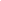 Paradis du Quad OuareauCP 445 Chertsey,  Qc / J0K 3K0 / Tél : 819-424-3772 / http://paradisquadouareau.fqcq.qc.ca